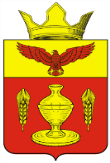 ВОЛГОГРАДСКАЯ ОБЛАСТЬПАЛЛАСОВСКИЙ МУНИЦИПАЛЬНЫЙ РАЙОН
 АДМИНИСТРАЦИЯ ГОНЧАРОВСКОГО СЕЛЬСКОГО ПОСЕЛЕНИЯП О С Т А Н О В Л Е Н И Е«29» июня  2022год	                   п. Золотари                                         № 77Об утверждении Положения об охране трудав Администрации Гончаровского сельского поселения  В соответствии с Трудовым кодексом Российской Федерации",  Федеральным законом от 06 октября 2003 года № 131-ФЗ «Об общих принципах организации местного самоуправления в Российской Федерации», руководствуясь Уставом Гончаровского сельского поселения, администрация Гончаровского сельского поселенияПОСТАНОВЛЯЕТ:    1. Утвердить Положение об охране труда в Администрации Гончаровского сельского поселения согласно приложению.    2.  Контроль за исполнением настоящего Постановления оставляю за собой.       3. Настоящее Постановление вступает в силу с момента официального опубликования (обнародования). Глава  Гончаровскогосельского поселения                                                                   С.Г. НургазиевРег: 77/2022                                           Приложение                                                                                 к Постановлению администрации                                                                               Гончаровского  сельского поселения                                                                                          от  «29» июня  2022г. №77ПОЛОЖЕНИЕоб охране труда в Администрации Гончаровского сельского поселенияНастоящее Положение об охране труда в Администрации Гончаровского сельского поселения  (далее «Положение») разработано в соответствии с требованиями действующего законодательства о труде, охране труда и иных нормативных правовых актов.                                           1. Общие положенияОхрана труда (далее ОТ) - система сохранения жизни и здоровья работников в процессе трудовой деятельности, включающая в себя правовые, социально- экономические, организационно- технические, санитарно- гигиенические, лечебно-профилактические, реабилитационные и иные мероприятия.Настоящее Положение, содержащее требования ОТ, обязательно к исполнению работодателем и всеми работниками Администрации Гончаровского сельского поселения при осуществлении ими любых видов деятельности в процессе трудовых отношений.          2. Права и обязанности Работодателя в области охраны трудаОбязанности по обеспечению безопасных условий и охраны труда возлагаются на Администрацию Гончаровского сельского поселения, в лице Главы Гончаровского сельского поселения действующего на основании Устава Гончаровского сельского поселения именуемый в дальнейшем «Работодатель».Работодатель обязан обеспечить:-организацию охраны труда работников в Администрации в соответствии с действующим законодательством РФ, коллективным договором и настоящим Положением;-безопасность работников при эксплуатации зданий, сооружений, оборудования, осуществлении технологических процессов применение средств индивидуальной и коллективной защиты работников соответствующие требованиям охраны труда условия труда на каждом рабочем месте;-режим труда и отдыха работников в соответствии с законодательством РФ;-обучение безопасным методам и приемам выполнения работ по ОТ и оказанию первой помощи при несчастных случаях, инструктаж по охране труда, стажировку на рабочем месте и проверку знаний требований ОТ, безопасных методов и приемов выполнения работ;-недопущение к работе лиц, не прошедших в установленном порядке обучение и инструктаж по ОТ, стажировку и проверку знаний требований охраны труда;-организацию контроля за состоянием условий труда на рабочих местах, а также за правильностью применения работниками средств индивидуальной и коллективной защиты;-проведение аттестации рабочих мест по условиям труда с последующей сертификацией работ по охране труда в организации;-в случаях, предусмотренных законом, организацию проведения за счет собственных средств обязательных предварительных (при поступлении на работу) и периодических (в течение трудовой деятельности) медицинских осмотров (обследований) работников, внеочередных медицинских осмотров ( обследований) работников по их просьбам в соответствии с медицинским заключением с сохранением за ними места работы (должности) и среднего заработка на время прохождения указанных медицинских осмотров (обследований);- недопущение к исполнению трудовых обязанностей без прохождения обязательных медицинских осмотров (обследований) работников, а также в случае медицинских противопоказаний;- информирование работников об условиях и ОТ на рабочих местах, о существующем риске повреждения здоровья и полагающихся им компенсациях и средствах индивидуальной защиты;-предоставление органам государственного управления ОТ, органам государственного надзора и контроля, органам профсоюзного контроля за соблюдением законодательства о труде и ОТ информации и документов, необходимых для осуществления ими своих полномочий;-принятие мер по предотвращению аварийных ситуаций, сохранению жизни и здоровья работников при возникновении таких ситуаций, в том числе по оказанию пострадавшим первой помощи;-расследование и учет в установленном нормативными правовыми актами порядке несчастных случаев на производстве и профессиональных заболеваний;-санитарно-бытовое и лечебно-профилактическое обслуживание работников в соответствии с требованиями ОТ;-беспрепятственный допуск должностных лиц органов государственного управления ОТ, органов государственного надзора и контроля за соблюдением трудового законодательства и иных нормативно-правовых актов, содержащих нормы трудового права, органов ФСС РФ, а также представителей органов общественного контроля в целях проведения проверок условий и ОТ в Администрации и расследования несчастных случаев на производстве и профессиональных заболеваний;-выполнение предписаний должностных лиц органов государственного надзора и контроля за соблюдением трудового законодательства и иных нормативных правовых актов, содержащих нормы трудового права, и рассмотрение представлений органов общественного контроля в установленные законом сроки;-обязательное социальное страхование работников от несчастных случаев на производстве и профессиональных заболеваний;-ознакомление работников с требованиями охраны труда;-разработку и утверждение с учетом мнения выборного профсоюзного или иного уполномоченного работниками органа инструкций по ОТ для работников.	 3. Обязанности и права работника в области охраны трудаРаботник обязан:-соблюдать требования ОТ, установленными законами и иными нормативными правовыми актами, а также настоящим Положением и инструкциями по охране труда;-правильно применять средства индивидуальной и коллективной защиты;-проходить обучение безопасным методам и приемам выполнения работ по ОТ, оказанию первой помощи при несчастных случаях на производстве, инструктаж по ОТ, стажировку на рабочем месте, проверку знаний требований ОТ;-немедленно извещать своего непосредственного или вышестоящего руководителя о любой ситуации, угрожающей жизни и здоровью людей, о каждом несчастном случае, или об ухудшении состояния своего здоровья;-проходить обязательные предварительные ( при поступлении на работу) и периодические (в течении трудовой деятельности) медицинские осмотры (обследования).Работник имеет право на:-рабочее место, соответствующее требованиям охраны труда;-обязательное социальное страхование от несчастных случаев на производстве и профессиональных заболеваний в соответствии с законодательством РФ;-получение достоверной информации от работодателя об условиях и охране труда на рабочем месте, о существующем риске повреждения здоровья, а также о мерах по защите от воздействия вредных и (или) опасных производственных факторов;-отказ от выполнения работ в случае возникновения опасности для его жизни и здоровья вследствие нарушения требований охраны труда, за исключением случаев, предусмотренных федеральными законами, до устранения такой опасности;-профессиональную переподготовку за счет средств работодателя в случае ликвидации рабочего места вследствие нарушения требований охраны труда;-запрос о проведении проверки условий и ОТ на его рабочем месте органами государственного надзора и контроля за соблюдением законодательства о труде и ОТ, работниками, осуществляющими государственную экспертизу условий труда, а также органами профсоюзного контроля за соблюдением законодательства о труде и ОТ;-обращение в органы государственной власти РФ, органы местного самоуправления, к работодателю, в объединения работодателей, а также в профессиональные союзы и их объединения по вопросам охраны труда;-личное участие или участие через своих представителей в рассмотрении вопросов, связанных с обеспечением безопасных условий труда на его рабочем месте, и в расследовании происшедшего с ним несчастного случая на производстве или профессионального заболевания;-внеочередной медицинский осмотр (обследование) в соответствии с медицинскими рекомендациями с сохранением за ним места работы (должности) и среднего заработка во время прохождения указанного медицинского осмотра (обследования);-компенсации, установленные законом, коллективным договором, трудовым договором, если он занят на работах с вредными и (или) опасными условиями труда.4. Организация охраны труда вАдминистрации Гончаровского сельского поселенияПо инициативе работодателя или работников в Администрации Гончаровского сельского поселения создается комиссия по охране труда. Порядок создания, состав комиссии и ее функции определяются в порядке, установленном действующим законодательством.Согласно действующим нормативным правовым актам, в Администрации Гончаровского сельского поселения проводятся мероприятия по:-проведению проверок, контролю и оценке состояния охраны и условий безопасности труда;-проведению профилактических мероприятий по предупреждению производственного травматизма и совершенствованию системы управления ОТ;-обучению и проверке знаний по ОТ.Работодатель обеспечивает прохождение работниками инструктажа и обучения по ОТ.Администрация Гончаровского сельского поселения обеспечивает техническими средствами пожаротушения (огнетушители, пожарные краны, ящики с песком, пожарные щиты с набором первичных средств пожаротушения). Система контроля пожарной безопасности включает в себя наличие инструкций по пожарной безопасности и журнала предписаний.Система контроля техники безопасности и ОТ включает в себя наличие инструкций по ТБ и ОТ, журнала о проведении инструктажей.Обеспечение санитарно-бытового и лечебно-профилактического обслуживания работников Администрации Гончаровского сельского поселения в соответствии с требованиями охраны труда возлагается на Администрацию. В этих целях в Администрации Гончаровского сельского поселения по установленным нормам оборудуются санитарно-бытовые помещения, создаются санитарные посты с аптечками, укомплектованными набором лекарственных средств и препаратов для оказания первой медицинской помощи.Перевозка в медицинские организации или к месту жительства работников, пострадавших в результате несчастного случая на производстве и профессиональных заболеваний, а также по иным медицинским показаниям производится за счет средств работодателя.                          5. Несчастные случаи на производствеРасследованию и учету подлежат несчастные случаи на производстве, происшедшие с работниками и другими лицами, в том числе подлежащими обязательному социальному страхованию от несчастных случаев на производстве и профессиональных заболеваний, при исполнении ими трудовых обязанностей, и работы по заданию работодателя.Расследуются и подлежат учету несчастные случаи в соответствии с действующим законодательством и иными нормативными правовыми актами.Несчастный случай на производстве является страховым случаем, если он произошел с работником, подлежащим обязательному социальному страхованию от несчастных случаев на производстве и профессиональных заболеваний.Обязанности работодателя при несчастном случае на производстве регламентированы действующим законодательством о труде и отраслевыми нормами и правилами.